Schüler-Feedback – Beispiele für eine AdaptionRatingskala mit Smileys und Baustelle (vgl. z.B. Kompetenzraster bei Leistungserhebungen)Quelle der Piktogramme: Pixabay.comMit SilbenschriftQuelle der Piktogramme: Pixabay.vom (Kopfzeile), Picto-Selector (linke Spalte)Mit Piktogrammen und SilbenschriftQuelle der Piktogramme: Pixabay.vom (Kopfzeile), Picto-Selector (linke Spalte)Ratingskala mit Einschätzung nach AmpelfarbenIch finde,meine Lehrerin ist…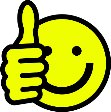 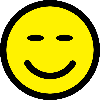 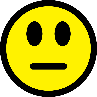 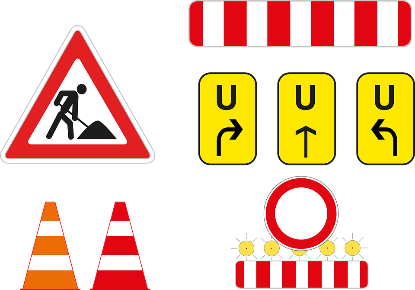 jaeher jaeher neinneinist freundlich zu mirist hilfsbereitmerkt, wenn mich etwas bedrücktIch finde,meine Lehrerin…Ich finde,meine Lehrerin…jaeher jaeher neinnein1.ist freundlich zu mir2.ist hilfsbereit3.merkt, wenn mich etwas bedrücktIch finde,meine Lehrerin ist…Ich finde,meine Lehrerin ist…jaeher jaeher neinnein1.freundlich zu mir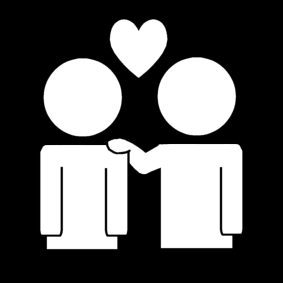 2.hilfsbereit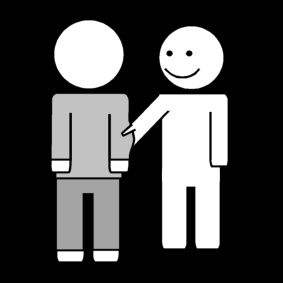 3.merkt, wenn mich 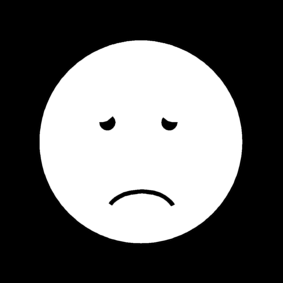 etwas bedrücktIch finde,meine Lehrerin…jaeher jaeher neinnein1.ist freundlich zu mir2.ist hilfsbereit3.merkt, wenn mich etwas bedrückt